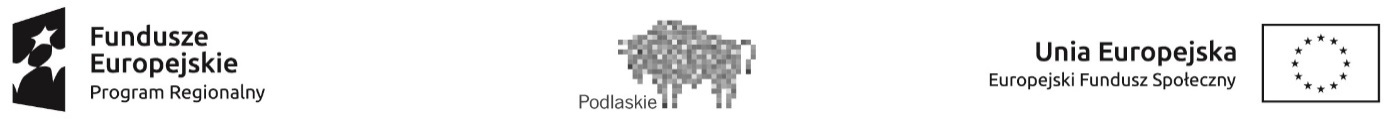 dotyczy: Projektu RPPD.09.01.00-20-0416/19 pt. „Własny biznes moim celem” z zakresu Typu projektu nr 3 Działania 9.1 rewitalizacja społeczna i kształtowanie kapitału społecznego, Osi priorytetowej IX Rozwój Lokalny, Regionalnego Programu Operacyjnego Województwa Podlaskiego na lata 2014-2020. Załącznik do formularza rekrutacyjnego UczestnikówOświadczenie Uczestnika Projektu o niekorzystaniu z innej pomocy dotyczącej tych samych kosztów kwalifikowalnych, związanych z podjęciem i prowadzeniem działalności gospodarczej.Ja niżej podpisany/a:…………………………………..........………………………………….                                                                 (imię i nazwisko składającego oświadczenie) zamieszkały/a…………………………………………….......………………………………….. ………………………………………………………………......……………………………... (adres zamieszkania)legitymujący/a się dowodem osobistym seria…….......................nr..........................................wydanym przez ............................................................................................................................ Świadomy/a odpowiedzialności za składanie oświadczeń niezgodnych z prawdą lub zatajenie prawdy oświadczam,iż jednocześnie nie korzystam z takich samych form wsparcia w ramach projektów realizowanych ze środków Funduszu Pracy, Państwowego Funduszu Osób Niepełnosprawnych, środków oferowanych w ramach PO WER, RPO oraz środków oferowanych w ramach PROW 2014-2020 na pokrycie tych samych wydatków związanych z podjęciem i prowadzeniem działalności gospodarczej.